This piece of work is revision of all the things you have been taught this year. Use the videos to help if you need to:Apostrophes - https://www.bbc.co.uk/bitesize/topics/zvwwxnb/articles/zx9ydxsCompound Words - https://www.bbc.co.uk/bitesize/topics/zcgv39q/articles/z38t6frNouns - https://www.bbc.co.uk/bitesize/topics/zrqqtfr/articles/zpd8ng8Verbs - https://www.bbc.co.uk/bitesize/topics/zrqqtfr/articles/zpxhdxs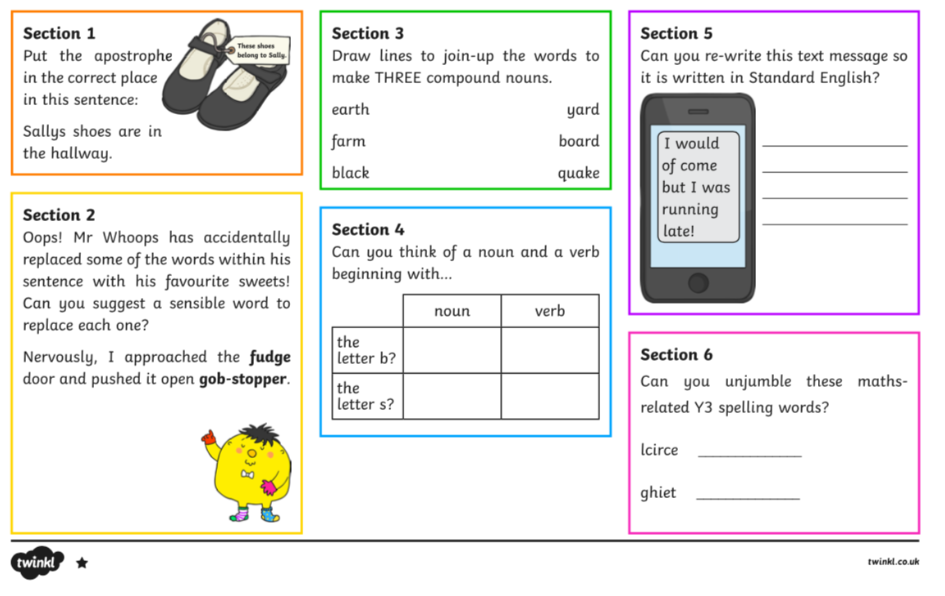 